Сумська міська радаVІІІ СКЛИКАННЯ VІ СЕСІЯРІШЕННЯвід 12 травня 2021 року № 1038-МРм. СумиРозглянувши звернення громадян, надані документи, відповідно до статей 12, 40, 79-1, 118, 121, 122 Земельного кодексу України, статті 50 Закону України «Про землеустрій», частини третьої статті 15 Закону України «Про доступ до публічної інформації, враховуючи рекомендації постійної комісії з питань архітектури, містобудування, регулювання земельних відносин, природокористування та екології Сумської міської ради (протокол від 23.03.2021 № 14), керуючись пунктом 34 частини першої статті 26 Закону України «Про місцеве самоврядування в Україні», Сумська міська рада ВИРІШИЛА:Відмовити громадянам, згідно з переліком що додається до цього рішення, в наданні дозволу на розроблення проектів землеустрою щодо відведення земельних ділянок у власність, що розташовані в м. Суми, по вул. Лучанська, біля будинків № 38 та № 40, для будівництва і обслуговування житлового будинку, господарських будівель і споруд (присадибна ділянка) у зв’язку з: - невідповідністю місця розташування об’єктів вимогам статті 42 Земельного кодексу України, оскільки зазначені земельні ділянки відповідно до матеріалів інвентаризаційних справ на об’єкти нерухомого майна (будинки № 38, 40 по вул. Лучанській) Сумського обласного об’єднаного бюро технічної інвентаризації фактично знаходяться на прибудинковій території існуючих житлових будинків квартирного типу з розташованими в глибині спільного дворового простору нежитловими приміщеннями, призначеними для побутового обслуговування власників (співвласників) цих будинків, що нерозривно пов`язані із земельною ділянкою на якій вони розташовані та формування якої повинно відбуватись відповідно до статті 42 Земельного кодексу України.; - відсутністю розробленого та затвердженого в порядку, визначеному чинним законодавством детального плану території, який би дозволив виявити резерв території для відведення земельних ділянок для садибної житлової забудови з урахуванням прилеглої забудови та прибережної захисної смуги.Сумський міський голова                                                   О.М. ЛисенкоВиконавець: Михайлик Т.О.Додатокдо рішення Сумської міської ради «Про відмову громадянам в наданні дозволу на розроблення проектів землеустрою щодо відведення земельних ділянок, що розташовані в м. Суми, по вул. Лучанська, біля будинків № 38 та № 40»від 12 травня 2021 року № 1038-МРПЕРЕЛІКгромадян, яким відмовляється в наданні дозволу на розроблення проектів землеустрою щодо відведення земельних ділянок для будівництва і обслуговування житлового будинку, господарських будівель і спорудСумський міський голова                                                                                                                                    О.М. ЛисенкоВиконавець: Михайлик Т.О. 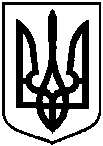 Про відмову громадянам в наданні дозволу на розроблення проектів землеустрою щодо відведення земельних ділянок що розташовані                     в м. Суми, по вул. Лучанська, біля будинків № 38 та № 40 № з/пПрізвище, ім’я, по батькові, реєстраційний номер облікової картки платника податків або серія та номер паспортаАдреса земельної ділянкиОрієнтовна площа земельної ділянки,гаУмовинадання123451.Анісімов Андрій Миколайович,м. Суми, вул. Лучанська, біля буд. № 380,1000власність2.Черевичний Павло Юрійович,м. Суми, вул. Лучанська, біля буд. № 380,1000власність3.Огієнко Дмитро Григорович,м. Суми, вул. Лучанська, біля буд. № 380,1000власність4.Маркін Володимир Олександрович,м. Суми, вул. Лучанська, біля буд. № 400,1000власність